ТЕХНИЧЕСКОЕ ОПИСАНИЕ   Orion IP67Водонепроницаемый, ударопрочный и защищенный от возгорания  Вода, масло или грязь не повредят Orion IP67 DC-DC. Корпус изготовлен из литого алюминия, внутри залит смолой.Удлиненные входные и выходные кабелиБлагодаря кабелям длиной 1,8 метра, промежуточные не понадобятся.    Широкий диапазон входных напряжений   При входном диапазоне от 15 до 40 Вольт обеспечивается стабильный выход во время скачков напряжения или провисаний из-за  другого оборудования, подключенного к той же батарее.    Защита от перегреваЕго можно использовать в жаркой среде, такой как машинное отделение.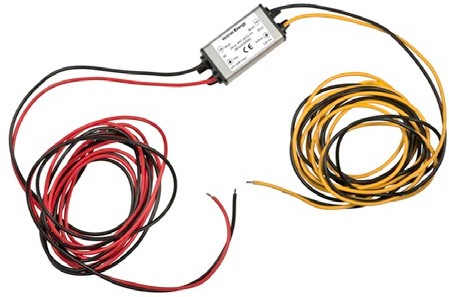 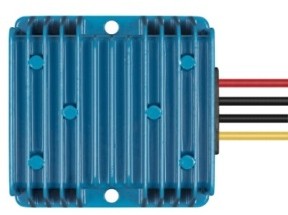 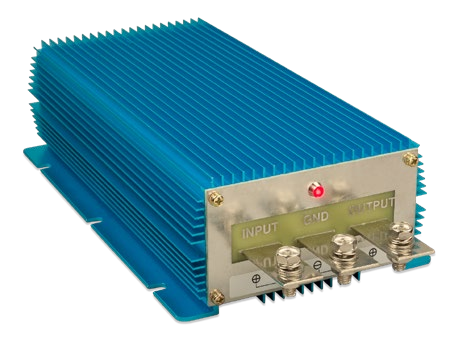 Орион IP67  24/12-5с кабелями  длиной 1,8 м  Орион IP67  24/12-10  Орион  IP67  24/12-20Орион IP67  24/12-100  Орион  IP67 12/24-50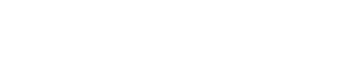 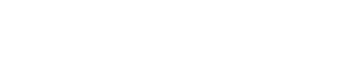 Victron Energy B.V. | De Paal 35 | 1351 JG Almere | The Netherlands General phone: +31 (0)36 535 97 00 | E-mail: sales@victronenergy.com www.victronenergy.com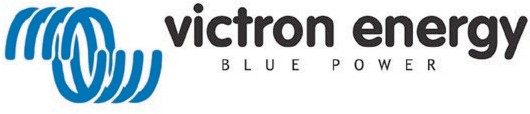 Орион IP6724/12-524/12-1024/12-2024/12-10012/24-50Диапазон входного напряжения                                     15-40 Вольт                                     15-40 Вольт                                     15-40 Вольт18-35 Вольт10-15 ВольтОтключение при напряжении13 Вольт13 Вольт13 Вольт    15 Вольт8 ВольтПерезапуск при напряжении14 Вольт14 Вольт14 Вольт    16 Вольт9 ВольтСамопотребление1мА20мА50мА85мА45мАВыходное напряжение12В +/- 3%12В +/- 3%12В +/- 3%12В +/- 3%24В +/- 3%Макс. непрерывный выходной ток5 Ампер10 Ампер20 Ампер 100 Ампер50 АмперЭффективность93%93%95%96%96%Пульсации75мВольт75мВольт75мВольт                150мВольт                150мВольтДиапазон рабочих температурот -40 до +70°C (полная номинальная мощность до 40°C)от -40 до +70°C (полная номинальная мощность до 40°C)от -40 до +70°C (полная номинальная мощность до 40°C)от -40 до +70°C (полная номинальная мощность до 40°C)от -40 до +70°C (полная номинальная мощность до 40°C)Защита от перегрузкиЗащита от обратной полярностисвязьОГРАЖДЕНИЕОГРАЖДЕНИЕОГРАЖДЕНИЕОГРАЖДЕНИЕОГРАЖДЕНИЕОГРАЖДЕНИЕМатериал и  цветАлюминий (синий  RAL  5012)Алюминий (синий  RAL  5012)Алюминий (синий  RAL  5012)Алюминий (синий  RAL  5012)Алюминий (синий  RAL  5012)Категория защитыКласс защиты IP67Класс защиты IP67Класс защиты IP67Класс защиты IP67Класс защиты IP67Подключение постоянного токаДва входных и два выходных кабеля, длина 1,8 мДва входных и два выходных кабеля, длина 1,8 мДва входных и два выходных кабеля, длина 1,8 мБолты M6Болты M6Сечение  кабеля,  входное0,8мм² (18 AWG)1,5мм² (15 AWG)2,6мм² (13  AWG)н.а.н.а.Сечение кабеля, выход0,8мм² (18 AWG)1,5мм² (15 AWG)2,6мм² (13 AWG)н.а.н.а.Вес (кг)50 г300 г300 г2,15 кг3 кгРазмеры (В x Ш x Г в мм)25 х 43 х 2074 х 74 х 3274 х 74 х 32265 х 127 х 63340 х 127 х 63СТАНДАРТЫСТАНДАРТЫСТАНДАРТЫСТАНДАРТЫСТАНДАРТЫСТАНДАРТЫБезопасностьВ 60950В 60950В 60950В 60950В 60950ЭмиссияEN 61000-6-3, EN 55014-1EN 61000-6-3, EN 55014-1EN 61000-6-3, EN 55014-1EN 61000-6-3, EN 55014-1EN 61000-6-3, EN 55014-1ИммунитетEN 55014-2, EN 61000-6-1, EN 61000-6-2EN 55014-2, EN 61000-6-1, EN 61000-6-2EN 55014-2, EN 61000-6-1, EN 61000-6-2EN 55014-2, EN 61000-6-1, EN 61000-6-2EN 55014-2, EN 61000-6-1, EN 61000-6-2Автомобильная директиваЕЭК R10-4ЕЭК R10-4ЕЭК R10-4ЕЭК R10-4ЕЭК R10-4ВибрацияIEC 68-2-6:  10-150  Гц  /  1,0  GIEC 68-2-6:  10-150  Гц  /  1,0  GIEC 68-2-6:  10-150  Гц  /  1,0  GIEC 68-2-6:  10-150  Гц  /  1,0  GIEC 68-2-6:  10-150  Гц  /  1,0  G